COLLEGE ALBERT CAMUS	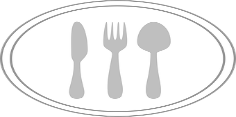 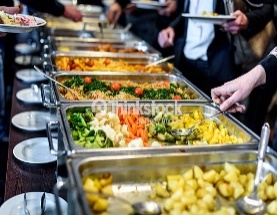 61800 TINCHEBRAY                                                                                                                                                     MENUS DU LUNDI 01/07/19 AU 05/07/19                       M. CHAMBON                                                                     Mme PELLERIN                                                                 M. DESSEAUX	                       Principal	                                                             Gestionnaire		Chef de cuisineMenus et préparation réalisés par l’équipe de cuisine du collège (sous réserve de modifications selon les approvisionnements) Toutes les viandes sont d’origine française	LundiMardiJeudiVendrediENTREESConcombre vinaigrette MelonMacédoine surimiFougasseTomates ciboulettePiémontaiseSalade légumièreRadis beurreDélice nordique PLATSCheeseburger maisonFilet de haddockTomat’fishBrochette à la mexicaineRaviolis emmentalCabillaud en papillotteRepas sans couvert :Sandwich saucisse de Toulouse ou merguezACCOMPAGNEMENTSFrittesCarottes vichy Petits pois carotteSalsifis à la crèmeSaladeBrocolisChipsDESSERTSFromage à la coupe ou yaourt nature sucréGlaceCompote de pommes Fruits au choixFromage portion ou yaourt nature sucréPetit coulant au chocolatPastèqueFruits au choixFromage à la coupe ou yaourt nature sucréTarte aux pommesPot de crème chocolatFruits au choixFromage portion ou yaourt nature sucréGlace Fruits au choix